Toplantı Adı (Dış Paydaş)  20. Milli Eğitim Şurası Kapsamında Çanakkale İl ÇalıştayıToplantı Tarihi14.10.2021  13.30Toplantı KatılımcılarıEğitim Fakültesi Dekanı Prof. Dr. Salih Zeki GENÇ, İl Millî Eğitim Müdürümüz Ferhat YILMAZ, İŞKUR İl Müdürü Mehmet Uğur YAVUZ, Eğitim Fakültesi Dekan Yardımcısı, Eğitim, Spor Bilimleri, Güzel Sanatlar Fakültesi Öğr. Üyeleri, İl Millî Eğitim Müdür Yardımcıları, İlçe Millî Eğitim Müdürleri, İl Millî Eğitim Şube Müdürleri, Sendika ve STK Temsilcileri, merkez ile ilçeden okul ve kurum yöneticileri, öğretmenler, veliler ve öğrenciler.Toplantı Fotoğrafları ve Gündem:Gündem : 01-03 Aralık 2021 tarihleri arasında Eğitimde Fırsat Eşitliği ana temsıyla toplanacak olan 20. Milli Eğitim Şurası kapsamında “Okul Öncesi, İlköğretim ve Ortaöğretimde Fırsat Eşitliği”, “Mesleki Eğitimin İyileştirilmesi” ve “Öğretmenleri Mesleki Gelişimi” gündem konuları ile ilgili alınacak tavsiye kararlarına temel teşkil etmek üzere planlanan genel değerlendirmeler.Kanıtlar: Eğitim Fakültesinin 06.10.2021 tarih ve 2100188330 sayılı görevlendirme yazıları.İl Milli Eğitim Müdürlüğünün haber linki:https://canakkale.meb.gov.tr/www/20-mill-egitim-srasi-canakkale-il-calistayi-gerceklestirildi/icerik/4289 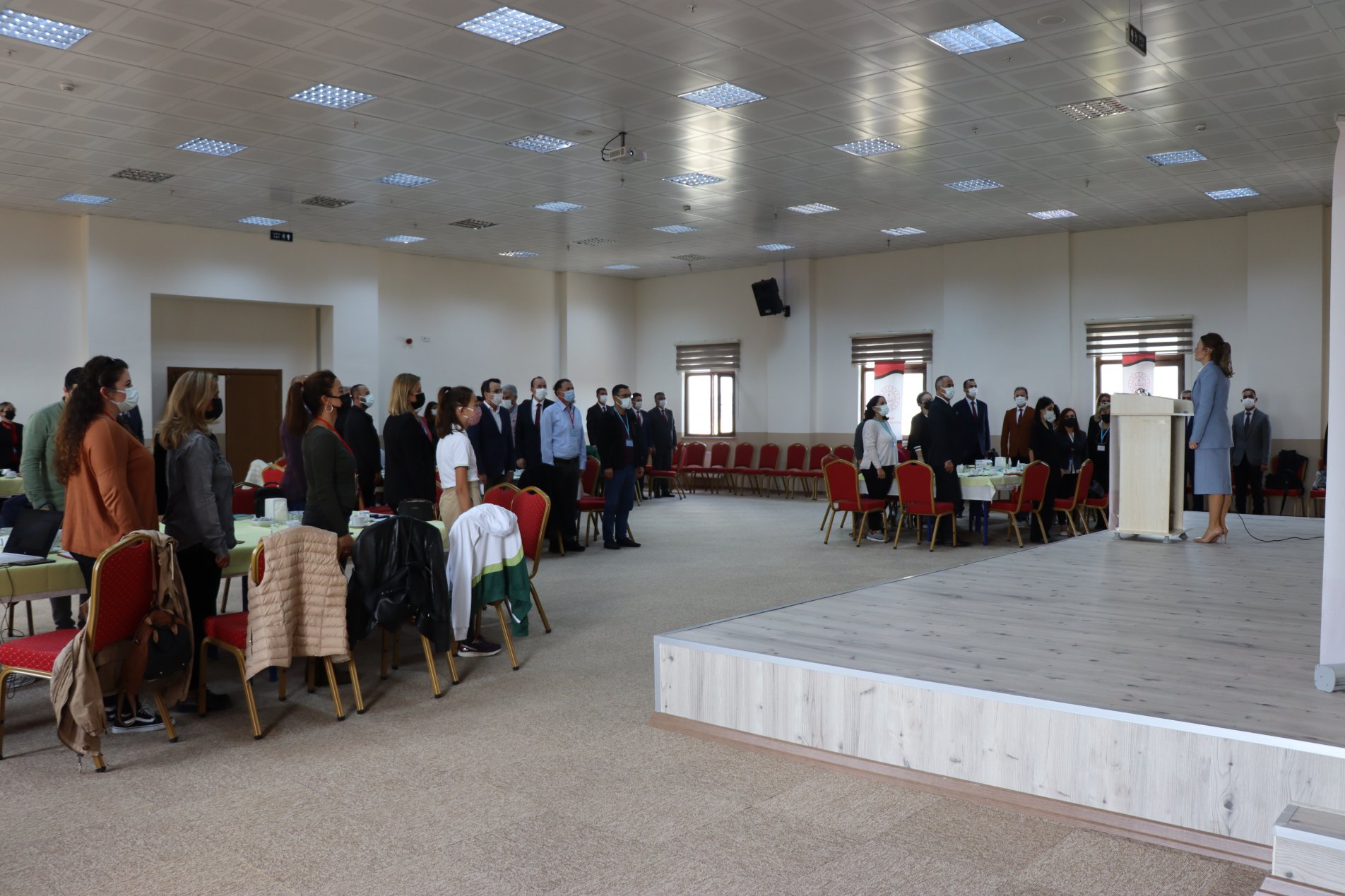 Toplantı Fotoğrafları ve Gündem:Gündem : 01-03 Aralık 2021 tarihleri arasında Eğitimde Fırsat Eşitliği ana temsıyla toplanacak olan 20. Milli Eğitim Şurası kapsamında “Okul Öncesi, İlköğretim ve Ortaöğretimde Fırsat Eşitliği”, “Mesleki Eğitimin İyileştirilmesi” ve “Öğretmenleri Mesleki Gelişimi” gündem konuları ile ilgili alınacak tavsiye kararlarına temel teşkil etmek üzere planlanan genel değerlendirmeler.Kanıtlar: Eğitim Fakültesinin 06.10.2021 tarih ve 2100188330 sayılı görevlendirme yazıları.İl Milli Eğitim Müdürlüğünün haber linki:https://canakkale.meb.gov.tr/www/20-mill-egitim-srasi-canakkale-il-calistayi-gerceklestirildi/icerik/4289 